ICS 67.080.10Bu tadil, Türk Standardları Enstitüsü Gıda, Tarım ve Hayvancılık İhtisas Kurulu’na bağlı TK15 Gıda ve Ziraat Teknik Komitesi’nce hazırlanmış ve TSE Teknik Kurulu’nun ..............tarihli toplantısında kabul edilerek yayımına karar verilmiştir.- Atıf yapılan standard ve/veya dokümanlar kısmından aşağıdaki standart çıkarılmıştır.  - Atıf yapılan standard ve/veya dokümanlar kısmına aşağıdaki standart ilave edilmiştir.“5.3.8 Yapay boya aranması” Maddesi aşağıdaki şekilde değiştirilmiştir;5.3.8 Yapay boya aranmasıYapay boya maddesi tayini, TS 2284’e göre yapılır. Sonucun Madde 4.2.4’e uygun olup olmadığına bakılır.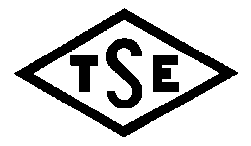 Sayfa 1/1TÜRK STANDARDITURKISH STANDARD  TS 4187: 2010tst T2: Kayısı reçeliApricot jamTS noTürkçe adıİngilizce adıTS 4080Gazlı alkolsüz içecek (gazoz)Carbonated nonalcoholic beverageTS noTürkçe adıİngilizce adıTS 2284BulgurBoiled and pounded wheat